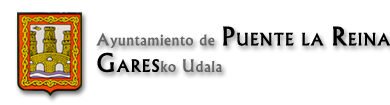 COVID-19ko DIRU-LAGUNTZAren ESKAERA GARESko UDALAERANTSITAKO DOKUMENTAZIOA DIRU-SARREREN JUSTIFIKAZIOA (Aurkeztutako dokumentuen deskribapena) AURREZKIEN ZINPEKO AITORMENA DIRU-SARRERA EGITEKO BANKU-KONTUAREN ZENBAKIAGARESKO UDALARI ETA IZARBEIBARREKO GIZARTE ZERBITZUEN MANKOMUNITATEARI BAIMENA EMATEN DIE DOKUMENTU HONI ATXIKITUTAKO AGIRIEN TRATAMENDURAKO, PRESTAZIO HONEN KUDEAKETAREKIN HERTSIKI LOTUTAKO HELBURUETARAKO.Sinadura:PUENTE LA REINA/GARESen 2020ko _________________aren ___ (e) (a) n.ESKATZAILEAREN IZEN-ABIZENAK:NAN/AIZ:ERROLDATZE- HELBIDEA:TELEFONOA:HELBIDE ELEKTRONIKOA:AURKEZTE-DATA